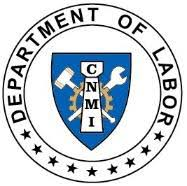 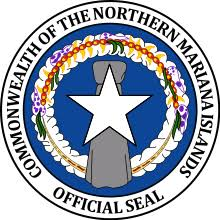 Instructions for Completing the Workforce Plan (WP)FormsAvailable online at www.marianaslabor.net Click on “Forms & Publications”, then “Total Workforce Listing and Workforce Plan (Excel template)” for a copy.Important: The WP is combined with the Total Workforce Listing form as a spreadsheet. Once you download the Excel template, direct yourself to the bottom of the Excel form and locate the “WP” tab. Click on the “WP” tab to open the form.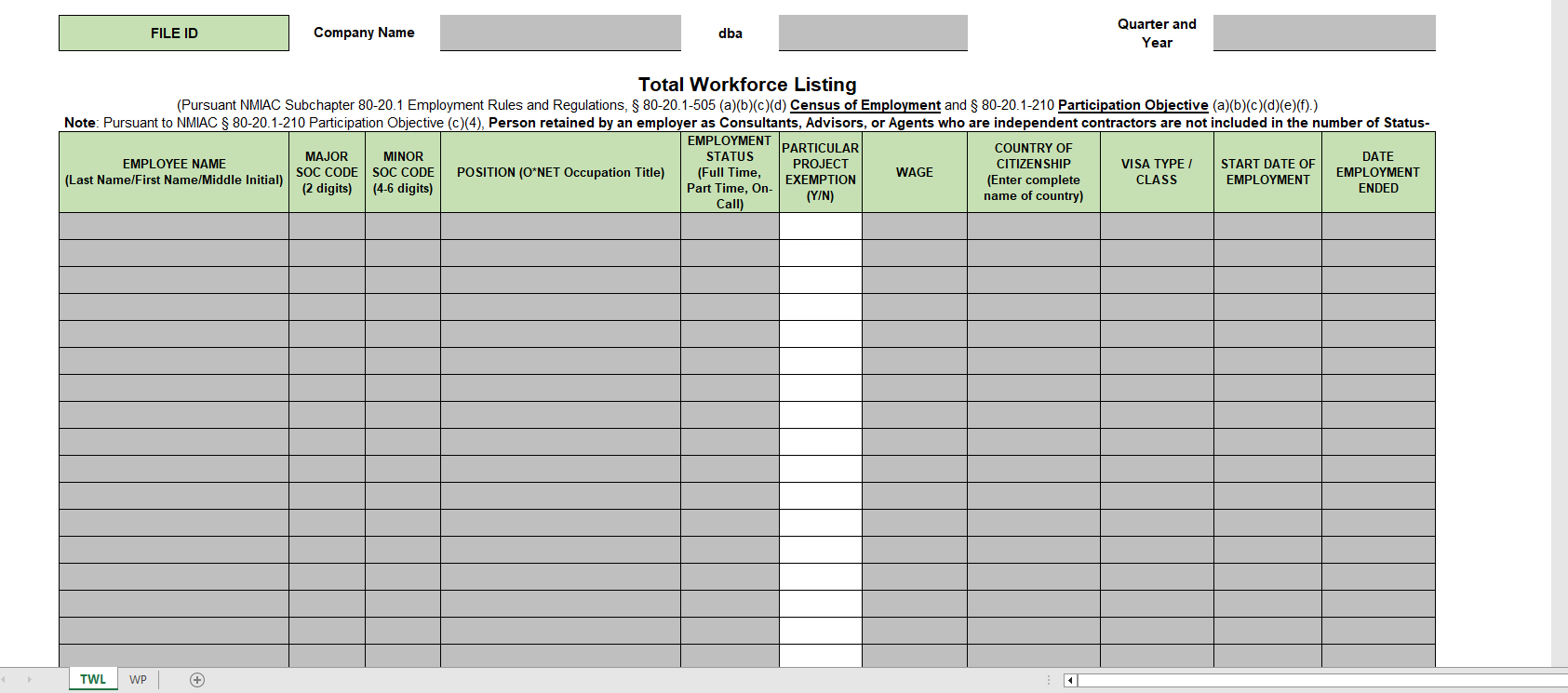 Document SubmissionSend completed Excel form(s) to documents@marianaslabor.net. Do not convert the Excel spreadsheet to any other format (ex: PDF, Word, etc.).Do not fax, scan, or email the WP to Department of Labor staff.Note: A WP is submitted only once a year, unless there are changes in your organization’s foreign national worker population within the quarter. IMPORTANT: Completing the Certification section is equivalent to submitting an official document to the Department of Labor. As much as possible, ensure that the preparer/submitter: (1) validates all the information entered in the document and (2) endorses the document prior to submission. Failure to endorse the document will result in several actions:The WP will be rejected by the Department; Considered as a “non-submission”, and therefore non-compliant;Flagged for incompletion, causing processing delays; andDelays in other DOL requests (e.g., JVA certification, good-standing, etc.).To complete the Certification section:	1. Enter the preparer’s “Name and Position”.	2. Enter the day, month, and year of submission.	3. Enter the preparer/submitter’s name and date.Contact Information: Commonwealth of the Northern Mariana IslandsDepartment of LaborOffice of the Secretary1356 Mednilla Avenue | Capitol HillP.O. Box 10007 | Saipan, MP 96950Phone: (670) 664-3196Web: www.marianaslabor.net							Version update: April 12, 2023FILE ID SECTION: This section will be prefilled upon completing the Total Workforce Listing form. If it is not prefilled, proceed with completing this section. 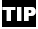 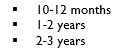 CERTIFICATION SECTION